Publicado en Barcelona el 08/05/2024 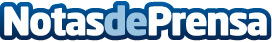 VivraBarcelona: revolucionando la cosmética natural desde el corazón de BarcelonaEl auge de la cosmética natural en el país se está haciendo más y más presente cada vez, gracias a una concienciación por el cuidado integral y la salud, y a su vez, por la efectividad en los métodos de fabricación natural que huyen de los inconvenientes de la cosmética tradicional, evitando así el uso de tóxicos, parabenos y sulfatos entre otros, y apostando por ingredientes Orgánicos que funcionanDatos de contacto:Georgina NeachCo-fundadora Vivra Barcelona647 21 30 00Nota de prensa publicada en: https://www.notasdeprensa.es/vivrabarcelona-revolucionando-la-cosmetica Categorias: Nacional Consumo Belleza Bienestar http://www.notasdeprensa.es